รายงานผลการดำเนินการแผนการส่งเสริมวินัย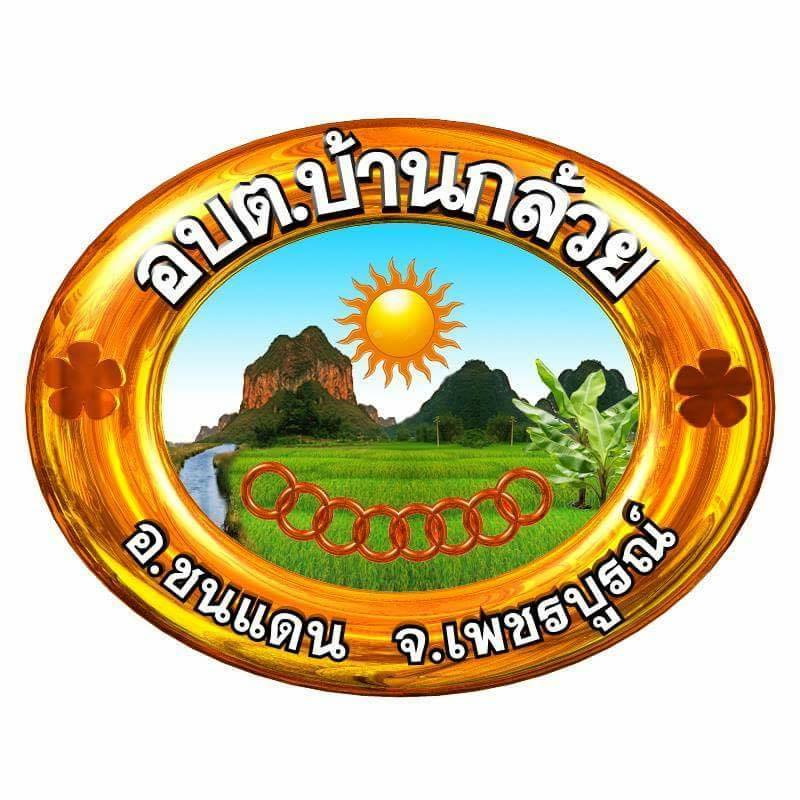 คุณธรรม จริยธรรม และป้องกันการทุจริตคอรัปชั่นองค์การบริหารส่วนตำบลบ้านกล้วยอำเภอชนแดน  จังหวัดเพชรบูรณ์